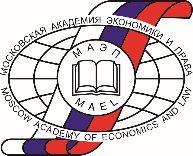 Департамент образования города МосквыНегосударственное образовательное учреждение Профессиональная образовательная организация«Московская академия экономики и права»(НОУ ПОО «МАЭП»)Москва, Варшавское шоссе, дом 23, 117105. Тел./факс (495) 958-14-32. e-mail:info@mael.ruУтверждаю:РекторНОУ ПОО «МАЭП»В.П. Буянов«___» ____________2021г. _____________________ПРОГРАММАобучения пожарно-техническому минимумудля руководителей сельскохозяйственных организацийи ответственных за пожарную безопасностьг. Москва 2021г.  УЧЕБНЫЙ ПЛАН программы обучения пожарно-техническому минимумудля руководителей сельскохозяйственных организацийи ответственных за пожарную безопасностьЦель: закрепление необходимых для практической работы теоретических знаний и приобретение практических навыков, направленных на обеспечение противопожарной защиты зданий, сооружений и объектов при пожаре.Ознакомить с:законами и иными нормативными правовыми актами Российской Федерации в области пожарной безопасности; распорядительными, методическими и нормативными документами по выполнению работ в сфере пожарно-охранной сигнализации; техническими условиями; основами законодательства об охране окружающей среды; основами трудового законодательства; правила по охране труда при ведении данного вида работ.данный учебный курс предназначен для использования в процессе обучения и последующей проверки знаний требований пожарной безопасности руководителей сельскохозяйственных организаций и ответственных за пожарную безопасность в объеме пожарно-технического минимума.Категория слушателей: руководители сельскохозяйственных организаций и ответственные за пожарную безопасностьСрок обучения: 18 часов.Форма обучения: с частичным отрывом от работы с применением дистанционных технологий.Итоговый контроль знаний – зачет Учебно-тематический планТема 1.Введение. Основные нормативные документы, регламентирующие требования пожарной безопасностиСтатистика пожаров сельскохозяйственных объектов. Причины пожаров.Пожарная опасность сельскохозяйственных объектов. Федеральный закон от 21 декабря 1994 г. N 69-ФЗ "О пожарной безопасности". Обязанности и ответственность руководителей сельхозпредприятий, фермерских хозяйств, отделений, мастерских, гаражей, ферм, баз, складов и других объектов за обеспечение пожарной безопасности. Правила пожарной безопасности в Российской Федерации. Общие требования Правил пожарной безопасности в Российской Федерации к содержанию территорий, зданий, помещений, к монтажу и эксплуатации электрических сетей, электроустановок, систем отопления, вентиляции и теплопроизводящих установок. Инструкции по пожарной безопасности.Тема 2.Организационные мероприятия по обеспечению пожарной безопасности на объектах сельскохозяйственного производства и фермерских хозяйствах Основные задачи пожарной профилактики. Противопожарный режим, определение, цель и порядок его установления. Общие организационные пожарно-профилактические мероприятия на объектах сельскохозяйственного производства, фермерских хозяйствах и в населенных пунктах.Пожарно-техническая комиссия, добровольные пожарные дружины их предназначение и организация работы. Роль межрайонных, районных, городских общественных организаций Всероссийского добровольного пожарного общества в обеспечении пожарной безопасности объектов сельского хозяйства и сельских населенных пунктов.Тема 3.Требования пожарной безопасности объектов и территорий сельскохозяйственного назначенияТребования пожарной безопасности животноводческих и птицеводческих ферм, ремонтных мастерских, гаражей, мест хранения техники, деревообрабатывающих мастерских, складов ЛВЖ и ГЖ, материальных складов, зерноскладов, зерносушилок, складов грубых кормов, складов химических веществ, мест хранения баллонов с газами, лабораторий. Меры пожарной безопасности при уборке зерновых культур, заготовке кормов, при приготовлении и хранении витаминной и травяной муки, при первичной обработке технических культур, в лесу. Специальные требования правил пожарной безопасности к огневым и ремонтно-монтажным работам. Особенности пожарной опасности жилых и административных зданий в сельской местности.Характерные пожары в жилых домах и их краткий анализ. Основные требования пожарной безопасности к содержанию территорий, зданий и помещений, административных и жилых домов. Меры пожарной безопасности в жилых домах и при эксплуатации печей, каминов, газовых отопительных и нагревательных приборов, керосиновых приборов, электрооборудования, телевизоров, при хранении препаратов бытовой химии. Порядок организации производства огневых работ, обеспечение технического обслуживания и правильной эксплуатации инженерно-технических устройств, представляющих пожаровзрывоопасность.Тема 4.Противопожарная защита объектов сельского хозяйстваПервичные средства пожаротушения, их назначение, устройство, техническая характеристика и правила пользования. Пожарное водоснабжение и его виды. Правила устройства пожарных водоемов Использование средств механизации сельского хозяйства для целей пожаротушения. Обеспечение объектов сельского хозяйства связью, сигнализацией и средствами пожаротушения.Тема 5.Методика проведения занятий по программе пожарно-технического минимума с рабочими, специалистами, служащими и механизаторами объектов сельскохозяйственного производства и фермерских хозяйств Противопожарный инструктаж и пожарно-технический минимум.Направленность учебной работы в предстоящем году. Пути повышения качества проводимых занятий за счет усиления практической составляющей обучения.Содержание программы пожарно-технического минимума. Подготовка плана-конспекта, класса учебных наглядных пособий и технических средств обучения. Методика проведения занятий по каждой теме программы.Тема 6.Практические занятияПожарно-тактические учения руководителя сельхозпредприятия, руководителя фермерского хозяйства, начальника добровольной пожарной команды (далее - ДПК), жителей и работников сельской местности по ликвидации пожаров. Прокладка пожарных рукавов. Подача воды из водоисточника. Работа с огнетушителем. Вызов пожарной команды.Практическая отработка навыков по оказанию первой помощи пострадавшим.ЗачетПроверка знаний пожарно-технического минимума.№ Наименование темКол-во часов1Введение. Основные нормативные документы, регламентирующие требования пожарной безопасности12Организационные мероприятия по обеспечению пожарной безопасности на объектах сельскохозяйственного производства и фермерских хозяйствах23Требования пожарной безопасности объектов и территорий сельскохозяйственного назначения44Противопожарная защита объектов сельского хозяйства 45Методика проведения занятий по программе пожарно-технического минимума с рабочими, специалистами, служащими и механизаторами объектов сельскохозяйственного производства и фермерских хозяйств26Практическое занятие: отработка навыков: - пользование первичными средствами пожаротушения, - действие при возникновении пожара, - правил эвакуации, - оказания первой помощи пострадавшим4Проверка знаний пожарно-технического минимумаПроверка знаний пожарно-технического минимума1Итого:Итого:18